Proljetni kotačić 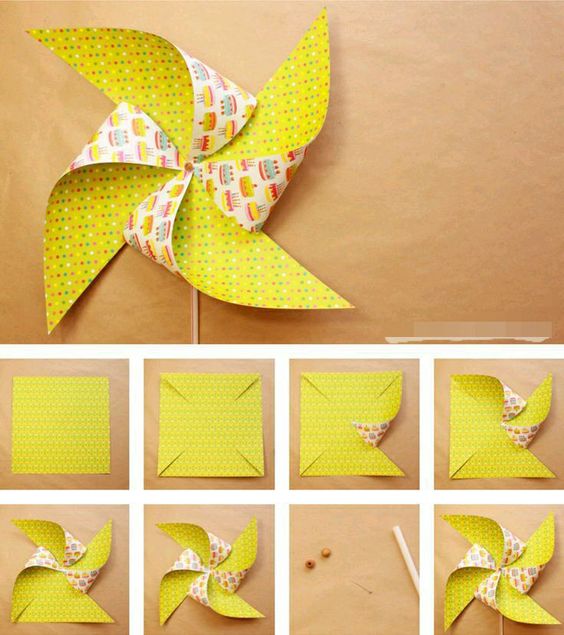 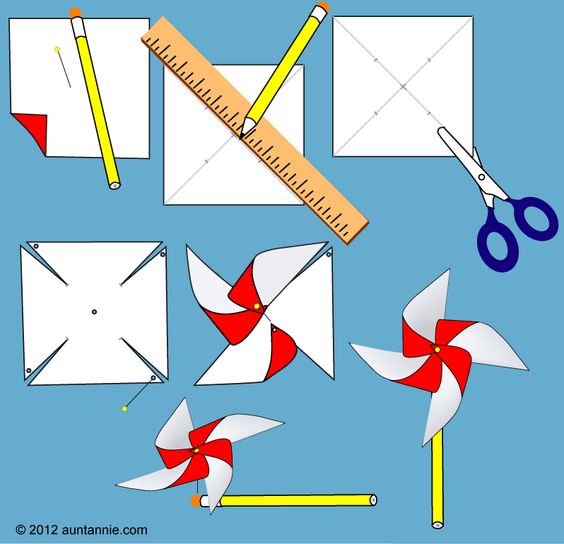 Materijal :ukrasni papir (kolaž papir)olovka s gumicom (ili posebno drveni štapić i gumica)škareravnalopribadačaljepiloPostupak : Papir u obliku kvadrata (sve stranice moraju biti jednake) podijelite na četiri trokuta tako da povučete dvije dijagonale (spojite suprotne kutove). Kako raditi s djetetom :Pokažite djetetu kako treba staviti ravnalo na papir, a zatim dijete neka jednom rukom drži ravnalo, a drugom neka napravi ravnu liniju. Slobodno pridržite svojom rukom ruku djeteta u kojoj drži ravnalo da se ne izmakne. Ako je potrebno, vodite djetetovu ruku kroz aktivnost – jednom rukom priržavajte djetetovu ruku i ravnalo, a drugom rukom možete primiti drugu djetetovu ruku i olovku pa zajedno napraviti ravne linije olovkomStavite ravnalo na papir i držite ga čvrsto na papiru, a dijete neka povuče prvo jednu liniju olovkom uz ravnalo, a zatim i drugu kada premijestite ravnalo.2.Svaku polovicu dijagonale označite olovkom na jednakoj udaljenosti od centra.Kako raditi s djetetom:Izmjerite dijagonale i prstom pokažite djetetu  broj na ravnalu gdje treba označiti olovkom. Ako je potrebno, držite prst svoje ruke na ravnalu, a drugom rukom vodite djetetovu ruku u kojoj drži olovku i zajedno označite dijagonalu.3.Režite dijagonale iz svakog kuta do označenih dijelova.Kako raditi s djetetom:Dajte djetetu škare, pokažite prstom liniju koju treba rezati i oznaku koju ste zacrtali te mu objasnite da liniju reže do te oznake.Ukoliko dijete ne može rezati po liniji, taj korak napravite vi. 4.Presavinite svaki drugi kut do centra. Prethodno namažite ljepilom centar. Kako raditi s djetetom:Objasnite djetetu i pokažite mu prstom gdje treba staviti malo ljepila. Kada dijete stavi ljepilo, prstom mu pokazujte koji kut mora presaviti i zaljepiti na centar. Možete demonstrirati i prvi kut zalijepiti vi sami, a nakon toga pustiti dijete da pokuša samo.5.Pribadačom spojite sve kutove, a sa stražnje strane pribadaču ubodite u gumicu na olovci. Ovaj korak napravite vi zbog sigurnosti djeteta.Video upute koje možete pogledati zajedno s djetetom prije početka aktivnosti nalaze se na sljedećem linku: https://www.youtube.com/watch?v=AZrP2vSqhQ4Pripremila : Željka Šoštar, mag.rehab.educIzvori : https://www.youtube.com/watch?v=Yth6_O6ShPchttps://www.pinterest.com 